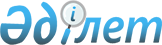 О внесении изменений в постановление акимата Акмолинской области от 3 июля 2015 года № А-7/320 "Об утверждении регламентов государственных услуг в области животноводства"
					
			Утративший силу
			
			
		
					Постановление акимата Акмолинской области от 18 октября 2017 года № А-10/472. Зарегистрировано Департаментом юстиции Акмолинской области 8 ноября 2017 года № 6159. Утратило силу постановлением акимата Акмолинской области от 29 августа 2019 года № А-9/406.
      Сноска. Утратило силу постановлением акимата Акмолинской области от 29.08.2019 № А-9/406 (вводится в действие со дня официального опубликования).

      Примечание РЦПИ.

      В тексте документа сохранена пунктуация и орфография оригинала.
      В соответствии с Законами Республики Казахстан от 23 января 2001 года "О местном государственном управлении и самоуправлении в Республике Казахстан", от 15 апреля 2013 года "О государственных услугах", акимат Акмолинской области ПОСТАНОВЛЯЕТ:
      1. Внести в постановление акимата Акмолинской области "Об утверждении регламентов государственных услуг в области животноводства" от 3 июля 2015 года № А-7/320 (зарегистрировано в Реестре государственной регистрации нормативных правовых актов № 4939, опубликовано 3 сентября 2015 года в информационно-правовой системе "Әділет") следующие изменения:
      в подпункт 2) пункта 1 внесено изменение на государственном языке, текст на русском языке не меняется;
      регламент государственной услуги "Субсидирование на развитие племенного животноводства, повышение продуктивности и качества продукции животноводства", утвержденный указанным постановлением изложить в новой редакции согласно приложению к настоящему постановлению.
      2. Контроль за исполнением настоящего постановления возложить на заместителя акима Акмолинской области Каппеля Е.Я.
      3. Настоящее постановление вступает в силу со дня государственной регистрации в Департаменте юстиции Акмолинской области и вводится в действие со дня официального опубликования. Регламент государственной услуги "Субсидирование на развитие племенного животноводства, повышение продуктивности и качества продукции животноводства" 1. Общие положения
      1. Государственная услуга "Субсидирование на развитие племенного животноводства, повышение продуктивности и качества продукции животноводства" (далее – государственная услуга) оказывается государственным учреждением "Управление сельского хозяйства Акмолинской области" (далее – услугодатель).
      Прием заявления и выдача результата оказания государственной услуги осуществляется через:
      1) некоммерческое акционерное общество "Государственная корпорация "Правительство для граждан" (далее – Государственная корпорация);
      2) канцелярии отделов сельского хозяйства районов, городов Кокшетау и Степногорска (далее – Отдел);
      3) веб-портал "электронного правительства" www.egov.kz (далее – портал).
      2. Форма оказания государственной услуги: электронная (частично автоматизированная) или бумажная.
      3. Результат оказания государственной услуги – уведомление о результатах рассмотрения заявки на получение субсидий по форме согласно приложению 1 к стандарту государственной услуги "Субсидирование на развитие племенного животноводства, повышение продуктивности и качества продукции животноводства", утвержденного приказом Министра сельского хозяйства Республики Казахстан от 28 апреля 2015 года № 3-2/378 (зарегистрирован в Реестре государственной регистрации нормативных правовых актов № 11284) (далее – Стандарт), либо мотивированный ответ услугодателя об отказе по основаниям, указанным в пункте 10-1 Стандарта.
      При обращении через портал услугополучателю направляется уведомление в "личный кабинет" в форме электронного документа, подписанного электронной цифровой подписью (далее – ЭЦП) уполномоченного лица услугодателя.
      Форма предоставления результата оказания государственной услуги: электронная и (или) бумажная. 2. Описание порядка действий структурных подразделений (работников) услугодателя в процессе оказания государственной услуги
      4. Основанием для начала процедуры (действия) по оказанию государственной услуги являются документы, предоставленные услугополучателем согласно пункту 9 Стандарта.
      5. Содержание каждой процедуры (действия), входящей в состав процесса оказания государственной услуги, длительность его выполнения:
      По направлению развития племенного животноводства:
      1) специалист канцелярии Отдела принимает и регистрирует заявку – 15 минут;
      2) руководитель Отдела рассматривает документы и определяет ответственного исполнителя – 1 час;
      3) ответственный исполнитель Отдела осуществляет проверку заявки на полноту указываемых данных, а также на соответствие критериям и требованиям действующего законодательства, распечатывает сверку данных единой информационной базы селекционной и племенной работы и базы данных по идентификации сельскохозяйственных животных либо готовит мотивированный ответ об отказе – 2 рабочих дня;
      4) рабочая группа выезжает в хозяйство для сверки на соответствие критериям и требованиям по направлениям субсидирования: приобретение племенных животных, ведение селекционной и племенной работы с племенным маточным поголовьем крупного рогатого скота и овец, ведение селекционной и племенной работы с маточным поголовьем крупного рогатого скота и овец, охваченного породным преобразованием и за содержание племенных быков-производителей мясных, молочных и молочно-мясных пород, используемых для воспроизводства, по результатам выезда составляется акт сверки – 4 рабочих дня; 
      5) ответственный исполнитель Отдела направляет заявку услугодателю с прикреплением копии акта сверки либо готовит мотивированный ответ об отказе – 2 рабочих дня;
      6) ответственный исполнитель услугодателя после поступления заявки проверяет на полноту указываемых данных и при соответствии направляет услугополучателю уведомление об одобрении заявки – 2 рабочих дня.
      По направлению повышения продуктивности и качества продукции животноводства:
      1) специалист канцелярии Отдела принимает и регистрирует заявку – 15 минут;
      2) руководитель Отдела рассматривает документы и определяет ответственного исполнителя – 1 час;
      3) ответственный исполнитель Отдела:
      проверяет заявку услугополучателя на предмет соответствия действующему законодательству, сверяет объем физически надоенного молока молочно-товарными фермами от 400 фуражных коров с реализованным физическим объемом молока, указанном в заявке, осуществляет сверку товаропроизводителей, подавших заявку на субсидирование животноводческой продукции, со списком товаропроизводителей, по которым наложены карантинированные мероприятия по особо опасным и инфекционным заболеваниям – 1 рабочий день;
      осуществляет выезд на место деятельности услугополучателя для определения соответствия критериям и требованиям, и проведения сверки первичных документов зоотехнического учета, в случаях предусмотренных действующим законодательством – 3 рабочих дня;
      составляет сводный акт по району, предоставляет его и копию справки банка второго уровня или Национального оператора почты о наличии текущего счета услугодателю либо подготавливает мотивированный ответ об отказе – 2 рабочих дня;
      4) ответственный исполнитель услугодателя:
      регистрирует сводные акты по районам, рассматривает их на предмет наличия и полноты всех данных – 3 рабочих дня;
      составляет сводный акт по области с указанием объемов причитающихся субсидий - 2 рабочих дня;
      направляет в Отдел информацию по итогам рассмотрения заявок – 3 рабочих дня;
      5) ответственный исполнитель Отдела подготавливает уведомление о результатах рассмотрения заявки на получение субсидий – 1 час;
      6) руководитель Отдела подписывает уведомление о результатах рассмотрения заявки на получение субсидий – 1 час;
      7) специалист канцелярии Отдела выдает уведомление о результатах рассмотрения заявки на получение субсидий – 15 минут.
      6. Результат процедуры (действия) по оказанию государственной услуги, который служит основанием для начала выполнения следующей процедуры (действия):
      По направлению развитие племенного животноводства:
      1) прием и регистрация заявки;
      2) определение ответственного исполнителя;
      3) проверка заявки, сверка данных либо мотивированный ответ об отказе;
      4) акт сверки;
      5) направление заявки и копии акта сверки услугодателю либо мотивированный ответ об отказе;
      6) проверка заявки, направление уведомления.
      По направлению повышение продуктивности и качества продукции животноводства:
      1) прием и регистрация заявки;
      2) определение ответственного исполнителя;
      3) проверка заявки, сверка данных;
      4) проверка деятельности услугополучателя; 
      5) сводный акт по району либо мотивированный ответ об отказе; 
      6) регистрация и рассмотрение сводных актов по районам;
      7) сводный акт по области;
      8) информация по итогам рассмотрения заявок;
      9) подготовка уведомления;
      10) подписание уведомления;
      11) выдача уведомления. 3. Описание порядка взаимодействия структурных подразделений (работников) услугодателя в процессе оказания государственной услуги
      7. Перечень структурных подразделений (работников) услугодателя, которые участвуют в процессе оказания государственной услуги:
      По направлению развитие племенного животноводства: 
      1) специалист канцелярии Отдела;
      2) руководитель Отдела;
      3) ответственный исполнитель Отдела;
      4) рабочая группа;
      5) ответственный исполнитель услугодателя.
      По направлению повышение продуктивности и качества продукции животноводства:
      1) специалист канцелярии Отдела;
      2) руководитель Отдела;
      3) ответственный исполнитель Отдела;
      4) ответственный исполнитель услугодателя.
      8. Описание последовательности процедур (действий) между структурными подразделениями (работниками) с указанием длительности каждой процедуры (действия):
      По направлению развития племенного животноводства:
      1) специалист канцелярии Отдела принимает и регистрирует заявку – 15 минут;
      2) руководитель Отдела рассматривает документы и определяет ответственного исполнителя – 1 час;
      3) ответственный исполнитель Отдела осуществляет проверку заявки на полноту указываемых данных, а также на соответствие критериям и требованиям действующего законодательства, распечатывает сверку данных единой информационной базы селекционной и племенной работы и базы данных по идентификации сельскохозяйственных животных либо готовит мотивированный ответ об отказе – 2 рабочих дня;
      4) рабочая группа выезжает в хозяйство для сверки на соответствие критериям и требованиям по направлениям субсидирования: приобретение племенных животных, ведение селекционной и племенной работы с племенным маточным поголовьем крупного рогатого скота и овец, ведение селекционной и племенной работы с маточным поголовьем крупного рогатого скота и овец, охваченного породным преобразованием и за содержание племенных быков-производителей мясных, молочных и молочно-мясных пород, используемых для воспроизводства, по результатам выезда составляется акт сверки – 4 рабочих дня; 
      5) ответственный исполнитель Отдела направляет заявку услугодателю с прикреплением копии акта сверки либо готовит мотивированный ответ об отказе – 2 рабочих дня;
      6) ответственный исполнитель услугодателя после поступления заявки проверяет на полноту указываемых данных и при соответствии направляет услугополучателю уведомление об одобрении заявки – 2 рабочих дня.
      По направлению повышения продуктивности и качества продукции животноводства:
      1) специалист канцелярии Отдела принимает и регистрирует заявку – 15 минут;
      2) руководитель Отдела рассматривает документы и определяет ответственного исполнителя – 1 час;
      3) ответственный исполнитель Отдела:
      проверяет заявку услугополучателя на предмет соответствия действующему законодательству, сверяет объем физически надоенного молока молочно-товарными фермами от 400 фуражных коров с реализованным физическим объемом молока, указанном в заявке, осуществляет сверку товаропроизводителей, подавших заявку на субсидирование животноводческой продукции, со списком товаропроизводителей, по которым наложены карантинированные мероприятия по особо опасным и инфекционным заболеваниям – 1 рабочий день;
      осуществляет выезд на место деятельности услугополучателя для определения соответствия критериям и требованиям, и проведения сверки первичных документов зоотехнического учета, в случаях предусмотренных действующим законодательством – 3 рабочих дня;
      составляет сводный акт по району, предоставляет его и копию справки банка второго уровня или Национального оператора почты о наличии текущего счета услугодателю либо подготавливает мотивированный ответ об отказе – 2 рабочих дня;
      4) ответственный исполнитель услугодателя:
      регистрирует сводные акты по районам, рассматривает их на предмет наличия и полноты всех данных – 3 рабочих дня;
      составляет сводный акт по области с указанием объемов причитающихся субсидий - 2 рабочих дня;
      направляет в Отдел информацию по итогам рассмотрения заявок – 3 рабочих дня;
      5) ответственный исполнитель Отдела подготавливает уведомление о результатах рассмотрения заявки на получение субсидий – 1 час;
      6) руководитель Отдела подписывает уведомление о результатах рассмотрения заявки на получение субсидий – 1 час;
      7) специалист канцелярии Отдела выдает уведомление о результатах рассмотрения заявки на получение субсидий – 15 минут. 4. Описание порядка взаимодействия с Государственной корпорацией и (или) иными услугодателями, а также порядка использования информационных систем в процессе оказания государственной услуги
      9. Описание порядка обращения в Государственную корпорацию, длительность обработки запроса услугодателя:
      процесс 1 – работник Государственной корпорации проверяет представленные документы, принимает и регистрирует заявку услугополучателя, выдает расписку о приеме документов с указанием даты и времени приема документов;
      условие 1 – в случае предоставления услугополучателем неполного пакета документов, указанных в пункте 9 Стандарта, работник Государственной корпорации отказывает в приеме документов и выдает расписку об отказе в приеме заявки;
      процесс 2 – процедуры (действия) услугодателя, предусмотренные пунктом 5 настоящего регламента;
      процесс 3 – работник Государственной корпорации в срок, указанный в расписке о приеме соответствующих документов, выдает услугополучателю уведомление о результатах рассмотрения заявки на получение субсидий по форме согласно приложению 1 к Стандарту, либо мотивированный ответ услугодателя об отказе по основаниям, указанным в пункте 10-1 Стандарта.
      Перечень документов, необходимых для оказания государственной услуги при обращении услугополучателя в Государственную корпорацию:
      1) заявка на получение субсидий по форме, согласно приложению 2 к Стандарту;
      2) удостоверение личности (для идентификации личности).
      При обращении в Государственную корпорацию, день приема документов не входит в срок оказания государственной услуги.
      Максимально допустимое время ожидания для сдачи документов услугополучателем в Государственную корпорацию – 15 минут.
      Максимально допустимое время обслуживания услугополучателя в Государственной корпорации – 15 минут.
      10. Описание порядка обращения и последовательности процедур (действий) услугодателя и услугополучателя при оказании государственной услуги через портал:
      услугополучатель осуществляет регистрацию на портале с помощью индивидуального идентификационного номера (далее – ИИН) и бизнес–идентификационного номера (далее – БИН), а также пароля (осуществляется для незарегистрированных услугополучателей на портале);
      процесс 1 – процесс ввода услугополучателем ИИН/БИН и пароля (процесс авторизации) на портале для получения услуги; 
      условие 1 – проверка на портале подлинности данных о зарегистрированном услугополучателе через ИИН/БИН и пароль;
      процесс 2 – формирование порталом сообщения об отказе в авторизации в связи с имеющимися нарушениями в данных услугополучателя;
      процесс 3 – выбор услугополучателем услуги, указанной в настоящем регламенте, вывод на экран формы запроса для оказания услуги и заполнение услугополучателем формы (ввод данных) с учетом ее структуры и форматных требований, прикрепление к форме запроса необходимых копий документов в электронном виде указанные в пункте 9 Стандарта, а также выбор услугополучателем регистрационного свидетельства ЭЦП для удостоверения (подписания) запроса;
      условие 2 – проверка на портале срока действия регистрационного свидетельства ЭЦП и отсутствия в списке отозванных (аннулированных) регистрационных свидетельств, а также соответствия идентификационных данных (между ИИН/БИН указанным в запросе, и ИИН/БИН указанным в регистрационном свидетельстве ЭЦП);
      процесс 4 – формирование сообщения об отказе в запрашиваемой услуге в связи с не подтверждением подлинности ЭЦП услугополучателя;
      процесс 5 – направление электронного документа (запроса услугополучателя) удостоверенного (подписанного) ЭЦП услугополучателя через шлюз "электронного правительства" в автоматизированном рабочем месте региональный шлюз "электронного правительства" для обработки запроса услугодателем;
      процесс 6 – процедуры (действия) услугодателя, предусмотренные пунктом 5 настоящего Регламента;
      процесс 7 – получение результата оказания государственной услуги услугополучателем. Электронный документ формируется с использованием ЭЦП руководителя услугодателя.
      11. Диаграмма функционального взаимодействия информационных систем, задействованных при оказании государственной услуги через портал, указана в приложении 1 к настоящему регламенту.
      12. Подробное описание последовательности процедур (действий), взаимодействий структурных подразделений (работников) услугодателя в процессе оказания государственной услуги, а также описание порядка взаимодействия с иными услугодателями и (или) Государственной корпорацией и порядка использования информационных систем в процессе оказания государственной услуги отражается в справочниках бизнес-процессов оказания государственной услуги согласно приложению 2 к настоящему регламенту. Диаграмма функционального взаимодействия информационных систем задействованных при оказании государственной услуги через 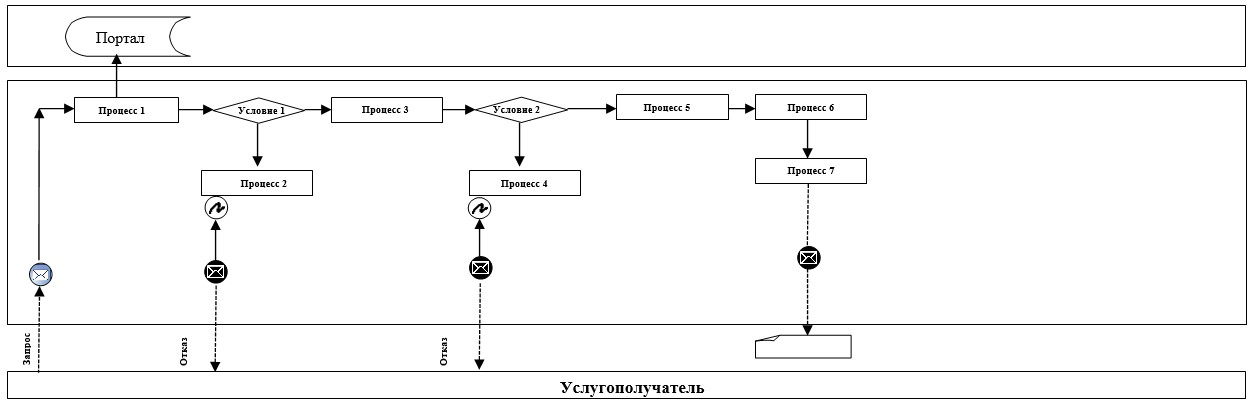 
      Расшифровка аббревиатур: 
      Портал – веб-портал "электронного правительства": www.egov.kz. Справочник бизнес-процессов оказания государственной услуги "Субсидирование на развитие племенного животноводства, повышение продуктивности и качества продукции животноводства" по направлению развитие племенного животноводства
      По направлению развитие племенного животноводства: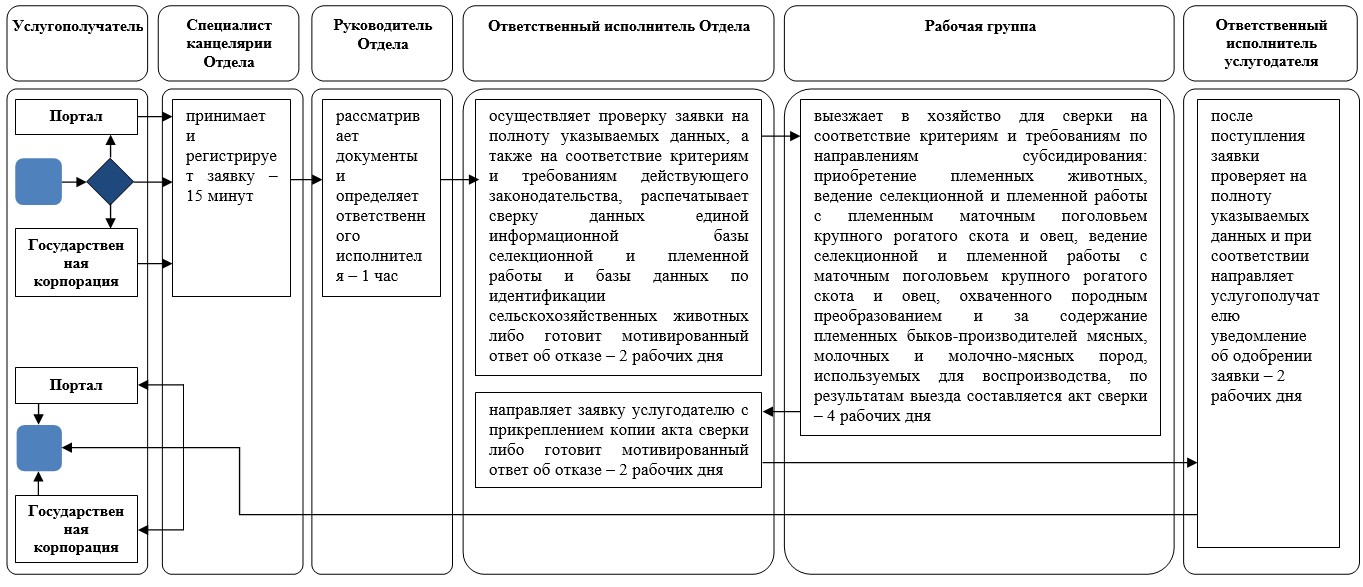 
      По направлению повышения продуктивности и качества продукции животноводства: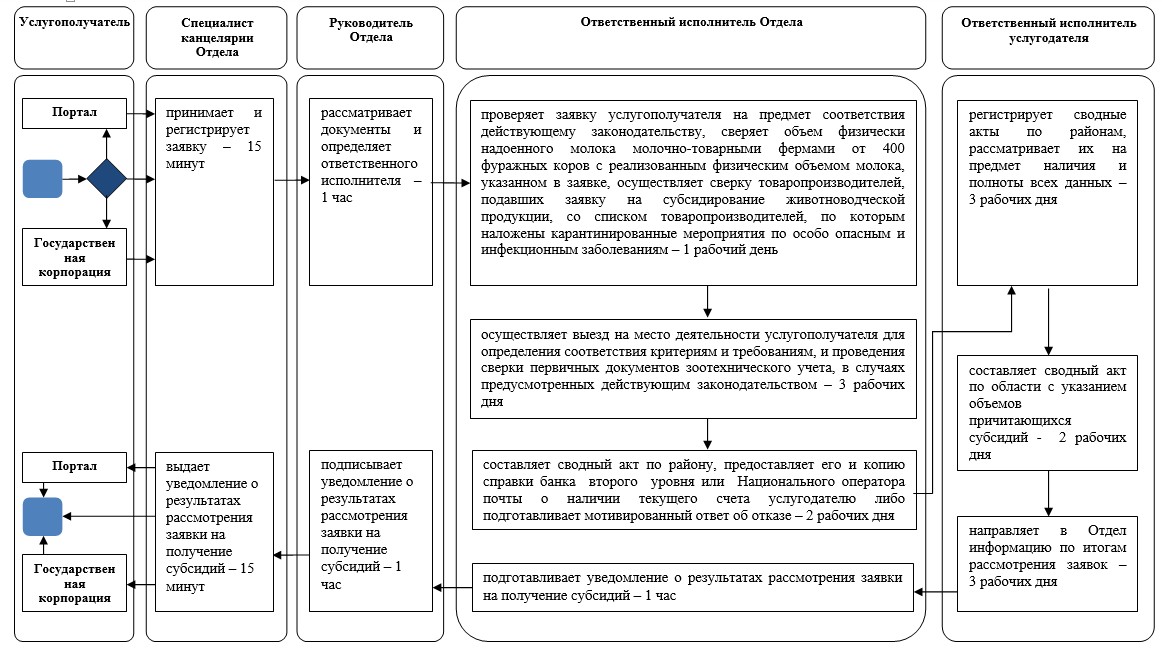 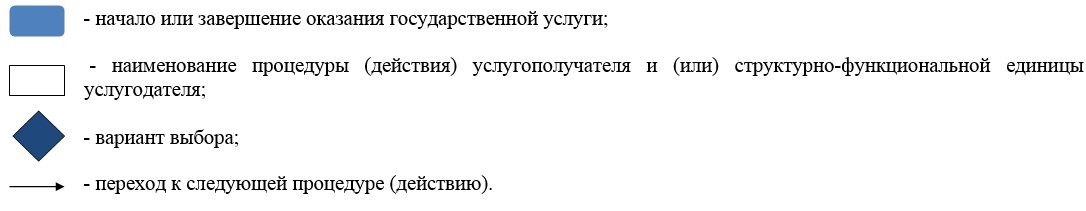 
					© 2012. РГП на ПХВ «Институт законодательства и правовой информации Республики Казахстан» Министерства юстиции Республики Казахстан
				
      Аким Акмолинской
области

М.Мурзалин
Приложение
к постановлению акимата
Акмолинской области
от 18 октября 2017 года
№ А-10/472Утвержден
постановлением акимата
Акмолинской области
от 3 июля 2015 года
№ А-7/320Приложение 1
к Регламенту государственной
услуги "Субсидирование на
развитие племенного
животноводства, повышение
продуктивности и качества
продукции животноводства"Приложение 2
к Регламенту государственной
услуги "Субсидирование на
развитие племенного
животноводства, повышение
продуктивности и качества
продукции животноводства"